Datos generales 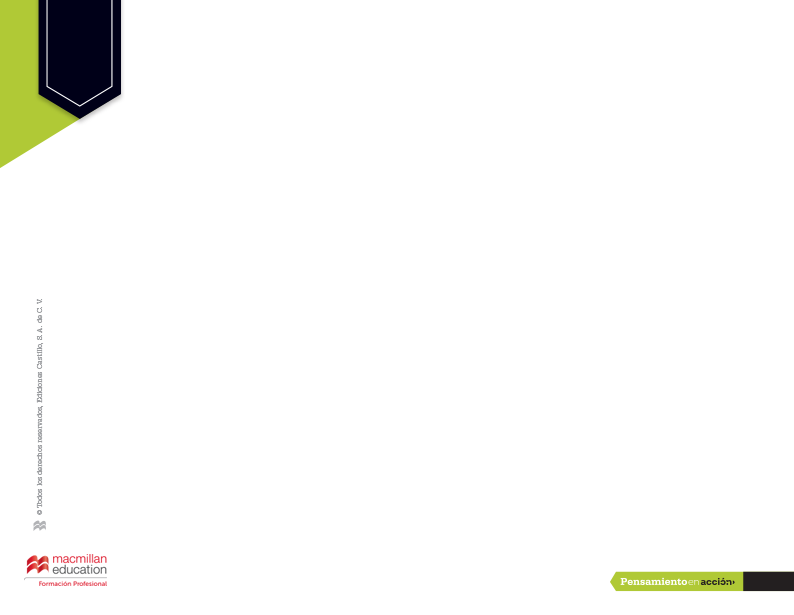 Datos del programa de estudiosDosificaciónNombre del profesor:Nombre del profesor:Plantel:Plantel:Asignatura: Literatura universalClave: 1516Clave: 1516Plan de estudios: 1996Unidad 1: La lectura del hombre y su mundoHoras de la Unidad: 10 hrs.Horas de la Unidad: 10 hrs.Semanas: 3 Secuencia 1: Historia en boca de todos    Horas de la secuencia instruccional: 3 hrsHoras de la secuencia instruccional: 3 hrsNúmero de semanas de la secuencia instruccional: 3 semanasObjetivo general del curso:El alumno fortalecerá su competencia literaria al identificar, analizar e interpretar textos de la literatura universal procedentes de distintos puntos geográficos e históricos, para desarrollar el hábito lector, reforzar el conocimiento en diversos ámbitos y producir textos académicos y creativos de forma oral y escrita.Objetivos específicos de la secuencia:Reconocerá la ficción literaria y los elementos que la caracterizan mediante la lectura, el comentario y la discusión de diferentes textos, para valorar su carácter estético y comunicativo, así como su trascendencia.Contenidos conceptuales: La ficción literariaContenidos conceptuales: La ficción literariaContenidos procedimentales:1.5 Selección y lectura de algunos textos para explicar el mundo de ficción y sus características. Mario Vargas Llosa, “Elogio de la lectura y la ficción”; Marcel Proust, Sobre la lectura; Tzvetan Todorov, La literatura en peligro. Contenidos actitudinales:1.6 Apreciación del valor artístico en la literatura1.8 Valoración crítica de lo pragmático en la literaPáginasFase de aprendizaje de la secuencia instruccionalTemaInstrumentos de evaluaciónEstrategias de enseñanzaSugerencias didácticasPresentar el objetivo general del curso y los objetivos específicos de la secuencia, así como los contenidos que se revisarán en la misma.Comparta con el grupo los objetivos para generar expectativas. Lluvia de ideasRealizar un sondeo para que los alumnos aporten sus aproximaciones al concepto de ficción.12Inducir y activar el conocimientoFase de inducción del conocimiento, con la intención de activar las estructuras cognitivas de aprendizaje. La ficción literariaLectura grupal de la introducciónDirija una lectura grupal de la introducción para comparar las apreciaciones iniciales con la lectura.12-13Inducir y activar el conocimientoFase de inducción del conocimiento, con la intención de activar las estructuras cognitivas de aprendizaje. La ficción literariaSituación de inicioActividad individualSolicite que de forma individual se lea y respondan las preguntas de la “Situación de inicio”, con el fin de que cada estudiante pueda recordar e identificar saberes previos sobre el tema a trabajar. El texto de Todorov permite al alumno recordar su propia experiencia con la lectura, incentive la participación de los estudiantes, puede pedirles que compartan sus respuestas con el grupo.Este apartado funge como evaluación diagnóstica.14-16Construir y aplicar el conocimientoFase del desarrollo de los contenidos conceptuales, procedimentales y actitudinales del programa de estudio con una serie de sugerencias para realizar las actividades de aprendizaje. Características de la ficciónCarácter ficticioCarácter literarioFunción reveladoraActividad individualRealizar la lectura de las características de la ficción literaria, se puede solicitar que el alumno haga notas u organizador gráfico de los conceptos clave.Aproveche la sección “Reflexionemos”, en la que se problematiza el origen de personajes de ficción que tienen origen en personajes históricos. Puede aprovechar de los conocimientos que tienen los estudiantes acerca de los mitos y su función.Para que los estudiantes establezcan una relación entre la representación, la verosimilitud y la ficción, puede trabajar con la idea de representación. Use la figura 1.1 La traición de las imágenes de Magritte y pregunte a los estudiantes ¿por qué en esta pintura se asegura que no es una pipa?Exponga los temas “Carácter literario” y “Función reveladora”. Solicite a los estudiantes la lectura individual de ambos temas y que formulen preguntas al respecto. Si quedan dudas acerca de ambos temas, pida al grupo que articule las respuestas grupalmente y oriente la formulación de las mismas.17Construir y aplicar el conocimientoFase del desarrollo de los contenidos conceptuales, procedimentales y actitudinales del programa de estudio con una serie de sugerencias para realizar las actividades de aprendizaje. Ejercicio 1. Recuperar conocimientosEjercicio 2. Analizar la función de los rasgos esenciales de la ficción literariaActividad 1. Identificar la ficción en una obra literariaActividad individualActividad en equipos Actividad individual y grupalPida la resolución de los ejercicios 1 y 2. Al resolver el ejercicio, pedir a los alumnos que con base en la lectura y sus notas, elabore conceptos o definiciones de los tres elementos de la ficción.Organice en grupos pequeños para que puedan realizar el ejercicio. Enfoque en la conclusiones y acuerdos a los que puedan llegar en un ambiente de compañerismo.Pida a los estudiantes la resolución de la Actividad 1, que apoya a los estudiantes a revisar los conceptos de la ficción en una obra que ellos hayan leído. Organice al grupo para que puedan resolver el apartado I en parejas o en forma individual. Posteriormente, escoja algunos alumnos para que presenten su análisis, puede optar por los casos en que no cubran los elementos de la ficción para discernir si es literatura u otro tipo de textos.18Construir y aplicar el conocimientoFase del desarrollo de los contenidos conceptuales, procedimentales y actitudinales del programa de estudio con una serie de sugerencias para realizar las actividades de aprendizaje. Ejercicio 1. Recuperar conocimientosEjercicio 2. Analizar la función de los rasgos esenciales de la ficción literariaActividad 1. Identificar la ficción en una obra literariaActividad individualActividad en equipos Actividad individual y grupalPida la resolución de los ejercicios 1 y 2. Al resolver el ejercicio, pedir a los alumnos que con base en la lectura y sus notas, elabore conceptos o definiciones de los tres elementos de la ficción.Organice en grupos pequeños para que puedan realizar el ejercicio. Enfoque en la conclusiones y acuerdos a los que puedan llegar en un ambiente de compañerismo.Pida a los estudiantes la resolución de la Actividad 1, que apoya a los estudiantes a revisar los conceptos de la ficción en una obra que ellos hayan leído. Organice al grupo para que puedan resolver el apartado I en parejas o en forma individual. Posteriormente, escoja algunos alumnos para que presenten su análisis, puede optar por los casos en que no cubran los elementos de la ficción para discernir si es literatura u otro tipo de textos.18Construir y aplicar el conocimientoFase del desarrollo de los contenidos conceptuales, procedimentales y actitudinales del programa de estudio con una serie de sugerencias para realizar las actividades de aprendizaje. Actividad 2. Examinar la función reveladora de la literaturaActividad TIC 1. Transformar un hecho noticioso en ficción literariaActividad en equipo e individualActividad extraclaseSolicite que como tarea extraclase, lleven a cabo la Actividad 2, Apartado I, organice equipos de tres integrantes para que resuelvan la investigación solicitada y puedan tener un tiempo de análisis y comentarios.Solicite en clase la resolución del apartado II en modalidad individual, para concluir con algunos comentarios grupales sobre los rasgos esenciales de la ficción literaria a la luz de los ejercicios realizados.Deje esta actividad para realizar como tarea, en la cual harán práctica de la investigación, la redacción y el uso de procesadores de textos.Utilice algún medio conveniente para la revisión y comentarios del profesor y otros alumnos.20Construir y aplicar el conocimientoFase del desarrollo de los contenidos conceptuales, procedimentales y actitudinales del programa de estudio con una serie de sugerencias para realizar las actividades de aprendizaje. Actividad 2. Examinar la función reveladora de la literaturaActividad TIC 1. Transformar un hecho noticioso en ficción literariaActividad en equipo e individualActividad extraclaseSolicite que como tarea extraclase, lleven a cabo la Actividad 2, Apartado I, organice equipos de tres integrantes para que resuelvan la investigación solicitada y puedan tener un tiempo de análisis y comentarios.Solicite en clase la resolución del apartado II en modalidad individual, para concluir con algunos comentarios grupales sobre los rasgos esenciales de la ficción literaria a la luz de los ejercicios realizados.Deje esta actividad para realizar como tarea, en la cual harán práctica de la investigación, la redacción y el uso de procesadores de textos.Utilice algún medio conveniente para la revisión y comentarios del profesor y otros alumnos.20-21Construir y aplicar el conocimientoFase del desarrollo de los contenidos conceptuales, procedimentales y actitudinales del programa de estudio con una serie de sugerencias para realizar las actividades de aprendizaje. Actividad 3. Reflexionar acerca de la función de la literaturaActividad individualSolicite que el alumno realice la lectura del apartado I, resuelva dudas de vocabulario.Pedir que resuelva  el apartado II y promover la participación de algunos alumnos para alcanzar conclusiones grupales.21Construir y aplicar el conocimientoFase del desarrollo de los contenidos conceptuales, procedimentales y actitudinales del programa de estudio con una serie de sugerencias para realizar las actividades de aprendizaje. Actividad TIC 2. Explorar diversos aspectos de la literaturaActividad extraclase y grupalComo actividad previa a la clase, solicite la resolución del apartado I el cual consiste en ver un video y tomar nota de algunas ideas sobre la literatura.En sesión plenaria grupal, motive a algunos alumnos para que expresen sus observaciones.22Integrar el conocimientoFase de integración donde se demuestran conocimientos, habilidades y actitudes adquiridos en una evidencia o producto de aprendizaje. Situación finalActividad individual y extraclaseSolicite que resuelvan de forma individual la situación final en los apartados I y IIPedir a los alumnos que llenen el apartado III como tarea para que escojan una serie o película y resuelvan la ficha de análisis.Los alumnos presentarán los resultados en forma grupal.23Integrar el conocimientoFase de integración donde se demuestran conocimientos, habilidades y actitudes adquiridos en una evidencia o producto de aprendizaje. EvaluaciónActividad individualPida que los estudiantes respondan la evaluación de la secuencia instruccional para determinar su desempeño, de esta forma podrá ubicar la adquisición de conocimientos y el manejo de los conceptos, procedimientos y actitudes propuestos para la secuencia.